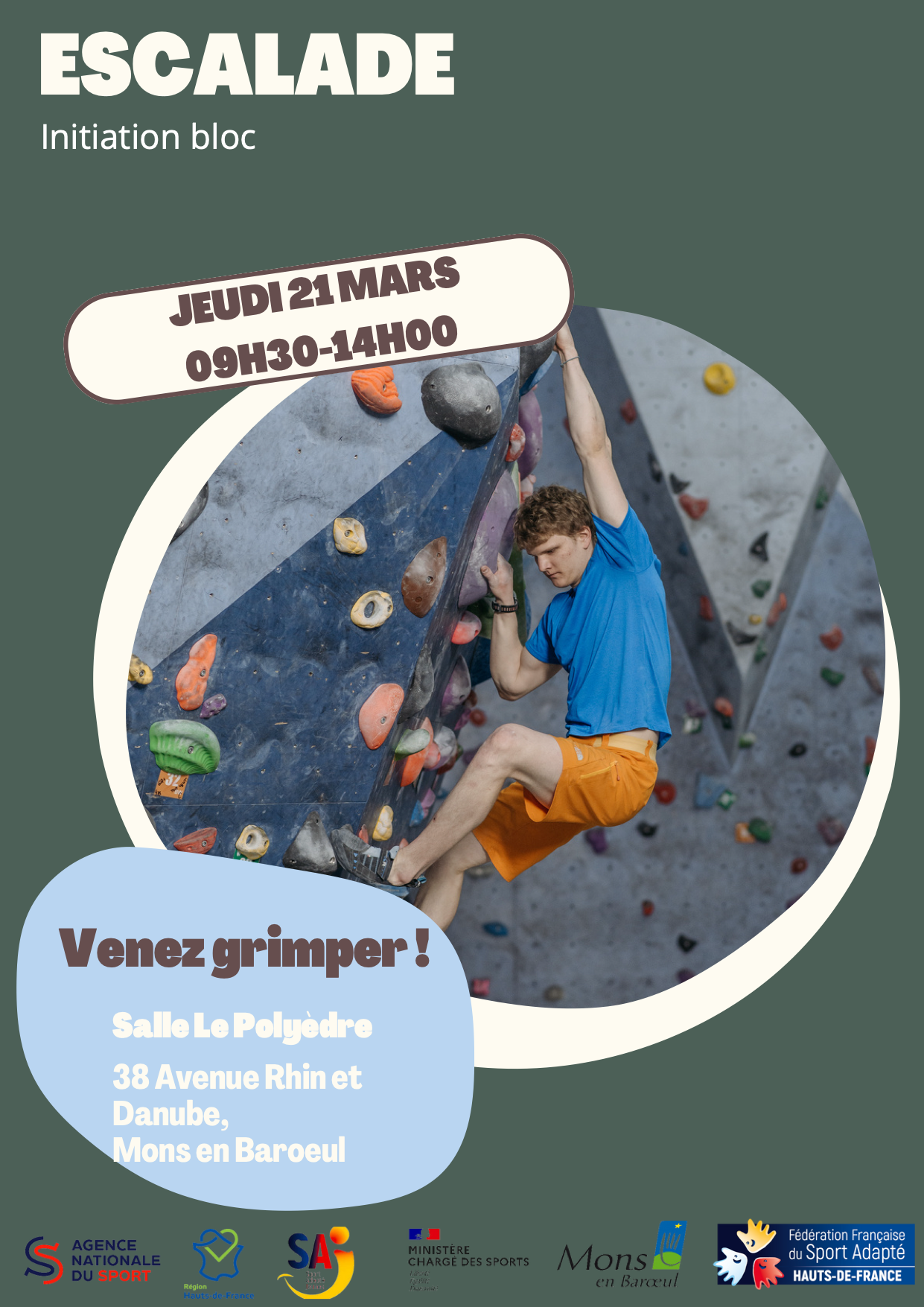 Madame, Monsieur,La Ligue Sport Adapté Hauts-de-France organiseUne journée escalade loisir pour le public jeuneLe jeudi 21 mars 2024 de 9h30 à 14h00 Sac à Pof, 38 Av. Rhin et Danube, 59370 Mons-en-BarœulDans un souci d’organisation, la manifestation est limitée à 30 participants Les inscriptions sont à nous faire parvenir pour le 18 mars 2024 dernier délai à : adrien.louchez@sportadapte.frPour tout renseignement concernant cette journée, veuillez-vous contacter le mail ci-dessus Dans cette attente, veuillez recevoir, Madame, Monsieur, nos salutations sportives. Le President de la L.R.S.A,				         Francis FAELENSInformation Programme de la journée9h30: Accueil public10h-00: échauffement/distribution des feuilles de route10h30-12h30: pratique sur les différents ateliers proposés (4 ateliers vous serons proposés, vous serez 7-8 par atelier pour un temps de 25min. 12h30-13h30: Repas (à prévoir par les sportifs) des tables et chaises seront mis à disposition dans la salle13h30 : remise des récompenses 14h00: fin de la manifestation Pour pouvoir participer à cette journée, le sportif doit avoir au minimum 8 ans, en situation de handicap mental, psychique ou présentant des troubles du spectres autistique, vivant en établissement spécialisé ou à domicile (mais accompagné) et : Titulaires d’une licence sportive jeune annuelle FFSA (compétitive ou non-compétitive).Titulaire d’une licence découverte (pass découverte) à 13 euros (+ certificat de non-contre-indication à la pratique du sport en cours de validité ou questionnaire sport + attestation de responsabilité civile) Merci de prévoir pour cette journée :Tenue de sport (affaires de sports/ chaussures de sport) –    Bouteille d’eau/gourde  Fiche d’inscription journée 21 mars 2024A renvoyer avant le 18 mars 2024 : adrien.louchez@sportadapte.frNOM DU RESPONSABLE :……………………………………………………………………………………CLUBS / ETABLISSEMENT :………………………………………………………………………………….N°affiliation :…………………………ADRESSE :…………………………………………………………………………………………………………..Téléphone :…………………………………  Email ……………………………………………………….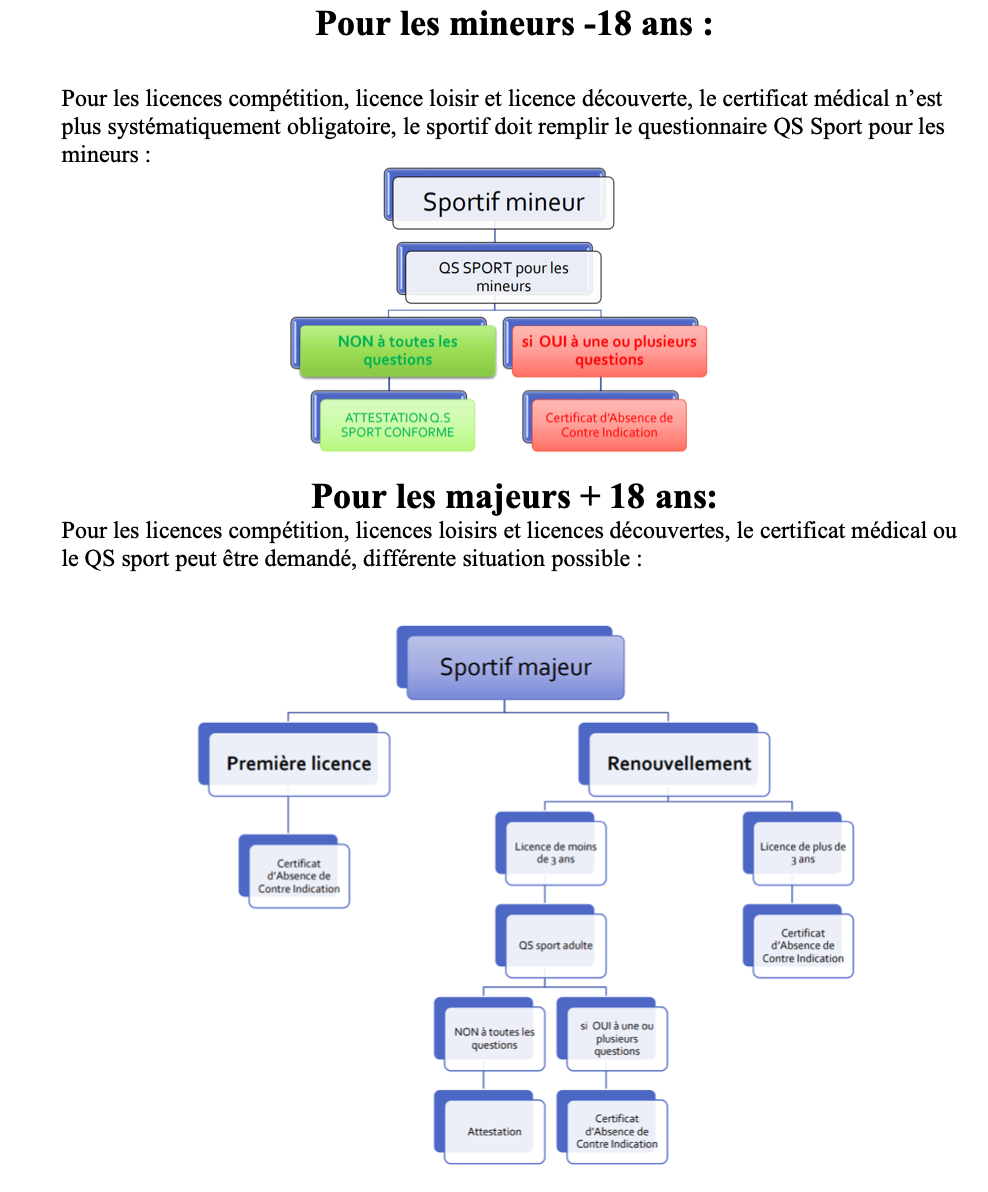 Adresse du lieu de pratique Sac à Pof, 38 Av. Rhin et Danube, 59370 Mons-en-Barœul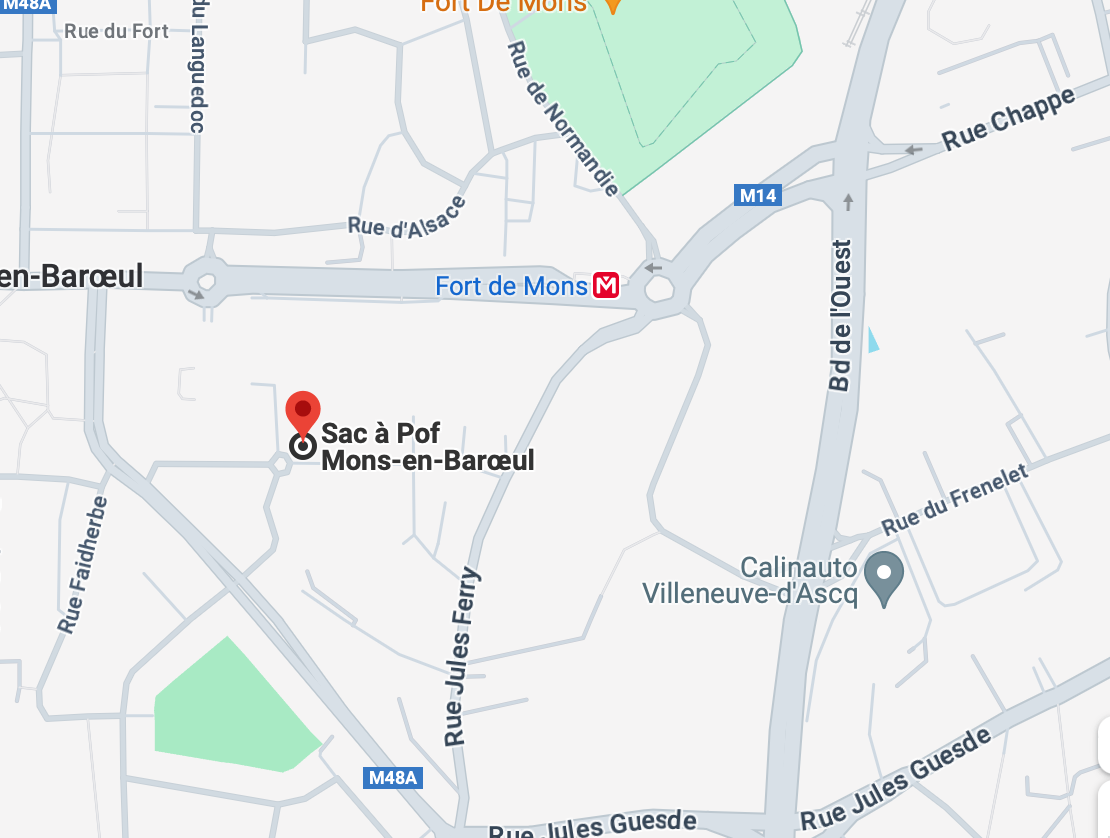 Contact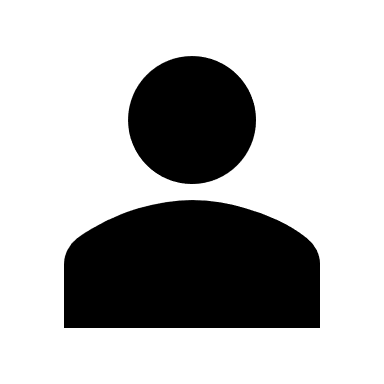 Adrien louchez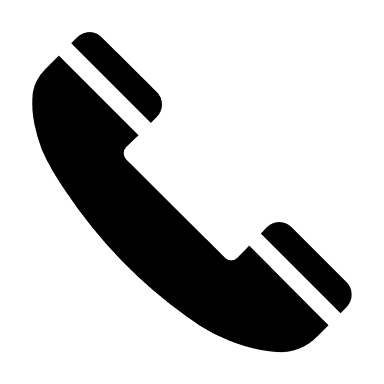 07-82-18-82-38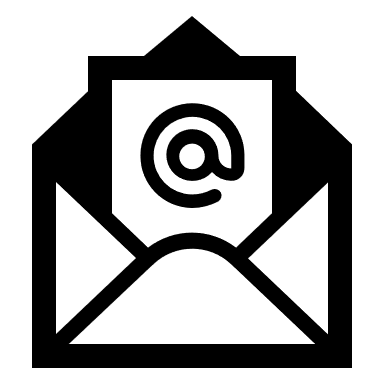 adrien.louchez@sportadapte.frNOMPRENOMAgeSEXEN°LICENCELicence découverte*13 euros (+ certificat médical/ questionnaire sport ) TOTAL A PAYER (chèque à l’ordre de la ligue) :TOTAL A PAYER (chèque à l’ordre de la ligue) :TOTAL A PAYER (chèque à l’ordre de la ligue) :TOTAL A PAYER (chèque à l’ordre de la ligue) :TOTAL A PAYER (chèque à l’ordre de la ligue) :                   €